AIDE A LA PRATIQUE SPORTIVE 2022-2023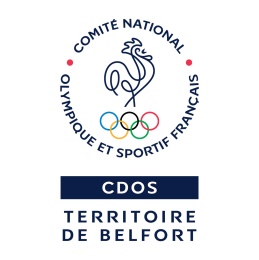 Demande de prise en chargeDossier complet à déposer au CDOS90 – 10 rue de Londres 90000 Belfortou à retourner par mail à sandrinejosi@franceolympique.comPermanences pour informations et gestion des dossiersD’octobre à décembre, les mardis de 9h à 11h et les jeudis de 14h à 16hLes dossiers seront traités dans l’ordre d’arrivée jusqu’à épuisement des fonds disponiblesAvez-vous pensé au PassSport ?	 Oui    NonJoindre impérativement : Justificatif d’achat de matériel (si aide demandée) RIB*liste des QPV : Résidences Le mont, Bougenel, Les Glacis, Arsot, Dardel. https://sig.ville.gouv.fr/Je soussigné(e) (Prénom, NOM)      Je soussigné(e) (Prénom, NOM)      Je soussigné(e) (Prénom, NOM)      Je soussigné(e) (Prénom, NOM)      Je soussigné(e) (Prénom, NOM)       Père  Mère  Autre       Père  Mère  Autre       Père  Mère  Autre       Père  Mère  Autre       Père  Mère  Autre      De l’enfant (Prénom, NOM)      De l’enfant (Prénom, NOM)      De l’enfant (Prénom, NOM)      De l’enfant (Prénom, NOM)      De l’enfant (Prénom, NOM)      Né(e) le      à      à      à       Garçon    FilleAdresse      Adresse      Adresse      Adresse      Adresse      Téléphone      Téléphone      Téléphone      E-mail      E-mail      Sollicite une aide à la pratique sportive pour mon enfant pour la saison 2022-2023 :Sollicite une aide à la pratique sportive pour mon enfant pour la saison 2022-2023 :Sollicite une aide à la pratique sportive pour mon enfant pour la saison 2022-2023 :Sollicite une aide à la pratique sportive pour mon enfant pour la saison 2022-2023 :Sollicite une aide à la pratique sportive pour mon enfant pour la saison 2022-2023 : Aide au matériel sportif Aide au matériel sportif Aide à la licence Aide à la licence Aide à la licenceRemboursement de 50€ maximum sur l’achat de matériel sportif dédié pour les enfants de 6 à 17 ans révolus licenciés dans un club affilié au CDOS90 et résidant en QPV * (quartier prioritaire de la ville) du Territoire de BelfortRemboursement de 50€ maximum sur l’achat de matériel sportif dédié pour les enfants de 6 à 17 ans révolus licenciés dans un club affilié au CDOS90 et résidant en QPV * (quartier prioritaire de la ville) du Territoire de BelfortRemboursement de 20€ sur une adhésion dans un club affilié au CDOS90 pour les enfants de 6 à 17 ans révolus résidant dans le Territoire de Belfort et nouveaux licenciés dans la disciplineRemboursement de 20€ sur une adhésion dans un club affilié au CDOS90 pour les enfants de 6 à 17 ans révolus résidant dans le Territoire de Belfort et nouveaux licenciés dans la disciplineRemboursement de 20€ sur une adhésion dans un club affilié au CDOS90 pour les enfants de 6 à 17 ans révolus résidant dans le Territoire de Belfort et nouveaux licenciés dans la discipline Je certifie sincères et véritables les informations de ce dossierSignature du responsable de l’enfant Je certifie sincères et véritables les informations de ce dossierSignature du responsable de l’enfant Je certifie sincères et véritables les informations de ce dossierSignature du responsable de l’enfant Je certifie sincères et véritables les informations de ce dossierSignature du responsable de l’enfant Je certifie sincères et véritables les informations de ce dossierSignature du responsable de l’enfantA faire remplir par le clubJe soussigné(e) (Prénom, NOM)      Dirigeant(e) (nom de l’association)      				discipline       certifie que l’enfant ci-dessus désigné(e) est bien licencié(e) au sein de ma structure. qu’il/elle ne possédait pas de licence dans cette discipline lors de la saison 2021-2022.Pour information, cout de l’adhésion 2022-2023 de sa catégorie      €SignatureCADRE RESERVE AU CDOS90Dossier n° ……, reçu le ……/……/…… Dossier complet et aide accordée. Montant :       € Dossier complet mais refusé. Motif :       Dossier incomplet. Pièce(s) manquante(s) :       Dossier complet et aide accordée. Montant :       € Dossier complet mais refusé. Motif :       Dossier incomplet. Pièce(s) manquante(s) :      